§2934-A.  Emergency calling from multiline telephone systems1.  Direct dialing of 911.  A public or private entity that installs or operates a multiline telephone system shall ensure that the system is connected to the public switched telephone network in such a way that when an individual using the system dials 911, the call connects to the public safety answering point without requiring the user to first dial any other number or set of numbers.  This subsection does not apply to any local unit of government if complying would necessitate additional expenditures from local revenues.[PL 2017, c. 48, §2 (NEW).]2.  Compliance period.  A public or private entity shall comply with subsection 1 within one year after the effective date of this section or, if the public or private entity does not have a multiline telephone system capable of complying with subsection 1, by the date that the multiline telephone system is next upgraded to a system capable of complying with subsection 1.[PL 2017, c. 48, §2 (NEW).]SECTION HISTORYPL 2017, c. 48, §2 (NEW). The State of Maine claims a copyright in its codified statutes. If you intend to republish this material, we require that you include the following disclaimer in your publication:All copyrights and other rights to statutory text are reserved by the State of Maine. The text included in this publication reflects changes made through the First Regular and First Special Session of the 131st Maine Legislature and is current through November 1. 2023
                    . The text is subject to change without notice. It is a version that has not been officially certified by the Secretary of State. Refer to the Maine Revised Statutes Annotated and supplements for certified text.
                The Office of the Revisor of Statutes also requests that you send us one copy of any statutory publication you may produce. Our goal is not to restrict publishing activity, but to keep track of who is publishing what, to identify any needless duplication and to preserve the State's copyright rights.PLEASE NOTE: The Revisor's Office cannot perform research for or provide legal advice or interpretation of Maine law to the public. If you need legal assistance, please contact a qualified attorney.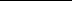 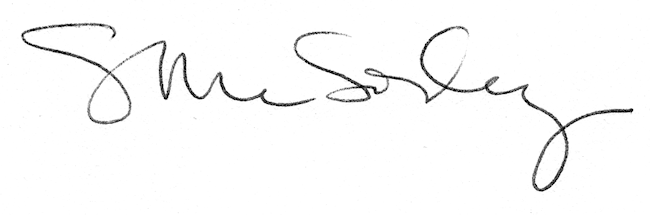 